June 2019Dear Mrs PrynneThe information contained within this letter has been provided in order for you to make the most of the opportunities available for the children at your school and to ensure you get the best value for your subscription to the Partnership.  Ofsted and the Primary PE & Sport PremiumOfsted assesses how primary schools use the primary PE and sport premium.  They measure its impact on pupil outcomes and how effectively governors hold school leaders to account for this.  To assist you with reporting, we have annotated the opportunities in this letter to show how they link to the five key indicators, set by the Government in order for schools to secure improvements.Key Indicator 1		“the engagement of all pupils in regular physical activity”Key Indicator 2	“the profile of PE and sport is raised across the school as a tool for whole-school improvement”Key Indicator 3		“increased confidence, knowledge and skills of all staff in teaching PE and sport”Key Indicator 4		“broader experience of a range of sports and activities offered to all pupils”Key Indicator 5		“increased participation in competitive sport”Details of how you spend your PE and sport premium funding should be on your school website by the end of the summer term or by 31 July 2019 at the latest.  For more information about the PE and sport premium, please visit the GOV.UK website.Partnership EventsKey Indicator: 5Your school attended the following events in Term 1 (3rd September to 19th October 2018);Primary PE Conference 12.09.2018Your school attended the following events in Term 2 (29th October to 21st December 2018);Indoor Athletics HeatsYour school attended the following events in Term 3 (7th January to 15th February 2019);**Level 2 High 5 NetballPrimary Inclusive Boccia 12.02.2019Your school attended the following events in Term 4 (25th February to 5th April 2019);Inclusive Rowing 28.02.2019Your school attended the following events in Term 5 (23rd April to 24th May 2019);Primary Inclusive Football 01.05.2019PSSP Year 5&6 Tag Rugby Festival 21.05.2019Family Cluster EventsKey Indicator: 4, 5Your school attended the following events in Term 1 (3rd September to 19th October 2018);Tor Bridge Family Y3/4 & 5/6 Cross Country 10.10.2018Your school attended the following events in Term 2 (29th October to 21st December 2018);Tor Bridge Family Basketball 12.11.2018Tor Bridge Family Year 5 & 6 Football 06.12.2018Your school attended the following events in Term 4 (25th February to 5th April 2019);Tor Bridge Family Year 1 Multi Skills Festival 08.03.2019Tor Bridge Family Year 2 Mini Olympics 14.03.2019Ongoing OpportunitiesUpcoming Events in Term 6Events you have booked onto are highlighted (please note that this may have since changed).  To check your event bookings, log in to the PSSP website and click on ‘Manage Event Bookings’For details of events coming up later in the year, please look at our website, where you can also find details of our Core Offer and Menu of Opportunities, which outline the range of opportunities, equipment and resources on offer.For any further assistance, please contact Brian Cota, your PE Specialist Teacher, or myself and we will do our very best to help.Yours sincerely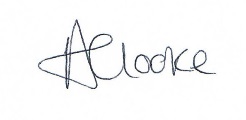 Anna ClookePartnership Leader a.clooke@sjhcsc.co.uk 07731 471023 or 01752 515384PE Specialist Teacher VisitKey Indicator:  2, 3Term 1PE Support MeetingTerm 3PE Support MeetingPSSP Action PlanKey Indicator: 2Term 1Action PlanCluster Family MeetingsKey Indicator: 3Term 1Cluster Family MeetingCPD from PE Specialist TeacherKey Indicator: 2, 3, 4Term 1KS1 Dance CPDTerm 3Change 4 Life Intervention SessionsTerm 5Year 2 Change4Life Intervention GroupCoaching Days with PSSP Coaching Staff Key Indicator: 4PSSP Extra-Curricular ClubsKey Indicator: 1, 4Term 5Football Club run by Rhys Bradley (PSSP)BikeabilityKey Indicator: 4Term 5Balance – Reception x 30Balance – Reception x 30Level 1 – Reception x 30Level 1&2 – Year 5 x 50Play Leader TrainingKey Indicator: 1, 4Term 1Play Leader TrainingMeal Time Assistant TrainingKey Indicator: 1, 2, 4PSSP ResourcesKey Indicator: 2, 3, 4Partnership Events	Family Cluster Events**Level 2 Mini Red Tennis 05.06.2019Plympton & Tor Bridge Family Disc Golf 04.07.2019Primary Inclusive Boccia 05.06.2019Plympton Family Year 1 Cricket 15.07.2019PSSP Athletics Competition 11.06.2019PSSP Bellboating Regatta 12.06.2019**Level 2 Year 5&6 Rounders 13.06.2019Primary Inclusive Archery 18.06.2019Primary Inclusive Archery 24.06.2019PSSP OAA Week at Mount Edgcumbe 08.07.19 - 11.07.19PSSP KS2 Triathlon 11.07.2019